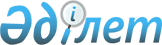 2022 жылға арналған басым дақылдардың тізбесін және субсидиялар нормаларын, сондай-ақ өсімдік шаруашылығы өнімінің шығымдылығы мен сапасын арттыруға арналған бюджет қаражатының көлемін бекіту туралы
					
			Мерзімі біткен
			
			
		
					Қостанай облысы әкімдігінің 2022 жылғы 7 сәуірдегі № 145 қаулысы. Қазақстан Республикасының Әділет министрлігінде 2022 жылғы 14 сәуірде № 27591 болып тіркелді. Мерзімі өткендіктен қолданыс тоқтатылды
      "Қазақстан Республикасындағы жергілікті мемлекеттік басқару және өзін-өзі басқару туралы" Қазақстан Республикасы Заңының 27-бабына, Қазақстан Республикасы Ауыл шаруашылығы министрінің 2020 жылғы 30 наурыздағы № 107 "Өсімдік шаруашылығы өнімінің шығымдылығы мен сапасын арттыруды субсидиялау қағидаларын бекіту туралы" бұйрығына (Нормативтік құқықтық актілерді мемлекеттік тіркеу тізілімінде № 20209 болып тіркелген) сәйкес Қостанай облысының әкімдігі ҚАУЛЫ ЕТЕДІ:
      1. Мыналар:
      осы қаулының 1-қосымшасына сәйкес 2022 жылға арналған басым дақылдардың тізбесі және өсімдік шаруашылығы өнімінің шығымдылығы мен сапасын арттыруға арналған субсидиялардың нормалары;
      осы қаулының 2-қосымшасына сәйкес 2022 жылға арналған өсімдік шаруашылығы өнімінің шығымдылығы мен сапасын арттыруға арналған бюджет қаражатының көлемі бекітілсін.
      2. "Қостанай облысы әкімдігінің ауыл шаруашылығы және жер қатынастары басқармасы" мемлекеттік мекемесі Қазақстан Республикасының заңнамасында белгіленген тәртіпте:
      1) осы қаулының Қазақстан Республикасының Әділет министрлігінде мемлекеттік тіркелуін;
      2) осы қаулы ресми жарияланғаннан кейін оның Қостанай облысы әкімдігінің интернет-ресурсында орналастырылуын қамтамасыз етсін.
      3. Осы қаулының орындалуын бақылау Қостанай облысы әкімінің жетекшілік ететін орынбасарына жүктелсін.
      4. Осы қаулы оның алғашқы ресми жарияланған күнінен кейін күнтізбелік он күн өткен соң қолданысқа енгізіледі. 2022 жылға арналған басым дақылдардың тізбесі және өсімдік шаруашылығы өнімінің шығымдылығы мен сапасын арттыруға арналған субсидиялар нормалары 2022 жылға арналған өсімдік шаруашылығы өнімінің шығымдылығы мен сапасын арттыруға арналған бюджет қаражатының көлемі
      Ескерту. 2-қосымша жаңа редакцияда - Қостанай облысы әкімдігінің 03.10.2022 № 433 қаулысымен (алғашқы ресми жарияланған күнінен кейін күнтізбелік он күн өткен соң қолданысқа енгізіледі).
					© 2012. Қазақстан Республикасы Әділет министрлігінің «Қазақстан Республикасының Заңнама және құқықтық ақпарат институты» ШЖҚ РМК
				
      Қостанай облысының әкімі 

А. Мухамбетов
Қостанай облысы әкімдігінің2022 жылғы 7 сәуірдегі№ 145 қаулысына1-қосымша
№
Басым ауыл шаруашылығы дақылдарының атауы
1 тоннаға арналған субсидиялардың нормалары, теңге
1
Күнбағыс
20 800
2
Қарақұмық 
15 000Қостанай облысы әкімдігінің2022 жылғы 7 сәуірдегі№ 145 қаулысына2-қосымша
№
Субсидиялауға арналған бюджеттік қаражат көлемі, мың теңге
Субсидиялауға арналған бюджеттік қаражат көлемі, мың теңге
1
Жергілікті бюджет
500 000,0
2
Республикалық бюджет
500 000,0
Барлығы
Барлығы
1 000 000,0